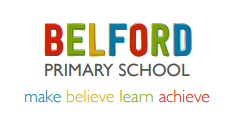 Autumn Term 2019Issue 1    Autumn Term 2019Issue 1    A Great Start!It has been fantastic to see all the children return to school looking smart and ready to learn. We have had a really good start back to the new academic year and I have been very impressed with the children’s attitudes to learning and their general behaviour in and around school. We have now had two Friday celebration assemblies and a total of 16 children have received Headteacher certificates. Well done to them all. Our Reception and Nursery children are settling in well to school life and are really enjoying their learning experiences.A Great Start!It has been fantastic to see all the children return to school looking smart and ready to learn. We have had a really good start back to the new academic year and I have been very impressed with the children’s attitudes to learning and their general behaviour in and around school. We have now had two Friday celebration assemblies and a total of 16 children have received Headteacher certificates. Well done to them all. Our Reception and Nursery children are settling in well to school life and are really enjoying their learning experiences.A Great Start!It has been fantastic to see all the children return to school looking smart and ready to learn. We have had a really good start back to the new academic year and I have been very impressed with the children’s attitudes to learning and their general behaviour in and around school. We have now had two Friday celebration assemblies and a total of 16 children have received Headteacher certificates. Well done to them all. Our Reception and Nursery children are settling in well to school life and are really enjoying their learning experiences.A Great Start!It has been fantastic to see all the children return to school looking smart and ready to learn. We have had a really good start back to the new academic year and I have been very impressed with the children’s attitudes to learning and their general behaviour in and around school. We have now had two Friday celebration assemblies and a total of 16 children have received Headteacher certificates. Well done to them all. Our Reception and Nursery children are settling in well to school life and are really enjoying their learning experiences.Trident Soccer , NUFC football and Gymnastics Trident soccer coaching begins this Tuesday lunchtime and there are still places available if you would like your child to take part. Letters have gone home about this, but if you need another please ask Mrs Pearsons.  The children in class 1 and 4 are having football training each Thursday afternoon and this is led by Paul, a coach from NUFC. Paul is also running a lunchtime club for the children in class 4 on the same day. Gymnastics sessions began last week for the children in class 2 and 3. These sessions run on a Tuesday afternoon and are led by Noel Hodgson. Noel also started his after school gymnastics club this week and the session was well attended and great fun!Trident Soccer , NUFC football and Gymnastics Trident soccer coaching begins this Tuesday lunchtime and there are still places available if you would like your child to take part. Letters have gone home about this, but if you need another please ask Mrs Pearsons.  The children in class 1 and 4 are having football training each Thursday afternoon and this is led by Paul, a coach from NUFC. Paul is also running a lunchtime club for the children in class 4 on the same day. Gymnastics sessions began last week for the children in class 2 and 3. These sessions run on a Tuesday afternoon and are led by Noel Hodgson. Noel also started his after school gymnastics club this week and the session was well attended and great fun!Trident Soccer , NUFC football and Gymnastics Trident soccer coaching begins this Tuesday lunchtime and there are still places available if you would like your child to take part. Letters have gone home about this, but if you need another please ask Mrs Pearsons.  The children in class 1 and 4 are having football training each Thursday afternoon and this is led by Paul, a coach from NUFC. Paul is also running a lunchtime club for the children in class 4 on the same day. Gymnastics sessions began last week for the children in class 2 and 3. These sessions run on a Tuesday afternoon and are led by Noel Hodgson. Noel also started his after school gymnastics club this week and the session was well attended and great fun!Trident Soccer , NUFC football and Gymnastics Trident soccer coaching begins this Tuesday lunchtime and there are still places available if you would like your child to take part. Letters have gone home about this, but if you need another please ask Mrs Pearsons.  The children in class 1 and 4 are having football training each Thursday afternoon and this is led by Paul, a coach from NUFC. Paul is also running a lunchtime club for the children in class 4 on the same day. Gymnastics sessions began last week for the children in class 2 and 3. These sessions run on a Tuesday afternoon and are led by Noel Hodgson. Noel also started his after school gymnastics club this week and the session was well attended and great fun!Music with Mrs Humphreys and Recorders with Mrs Holwell            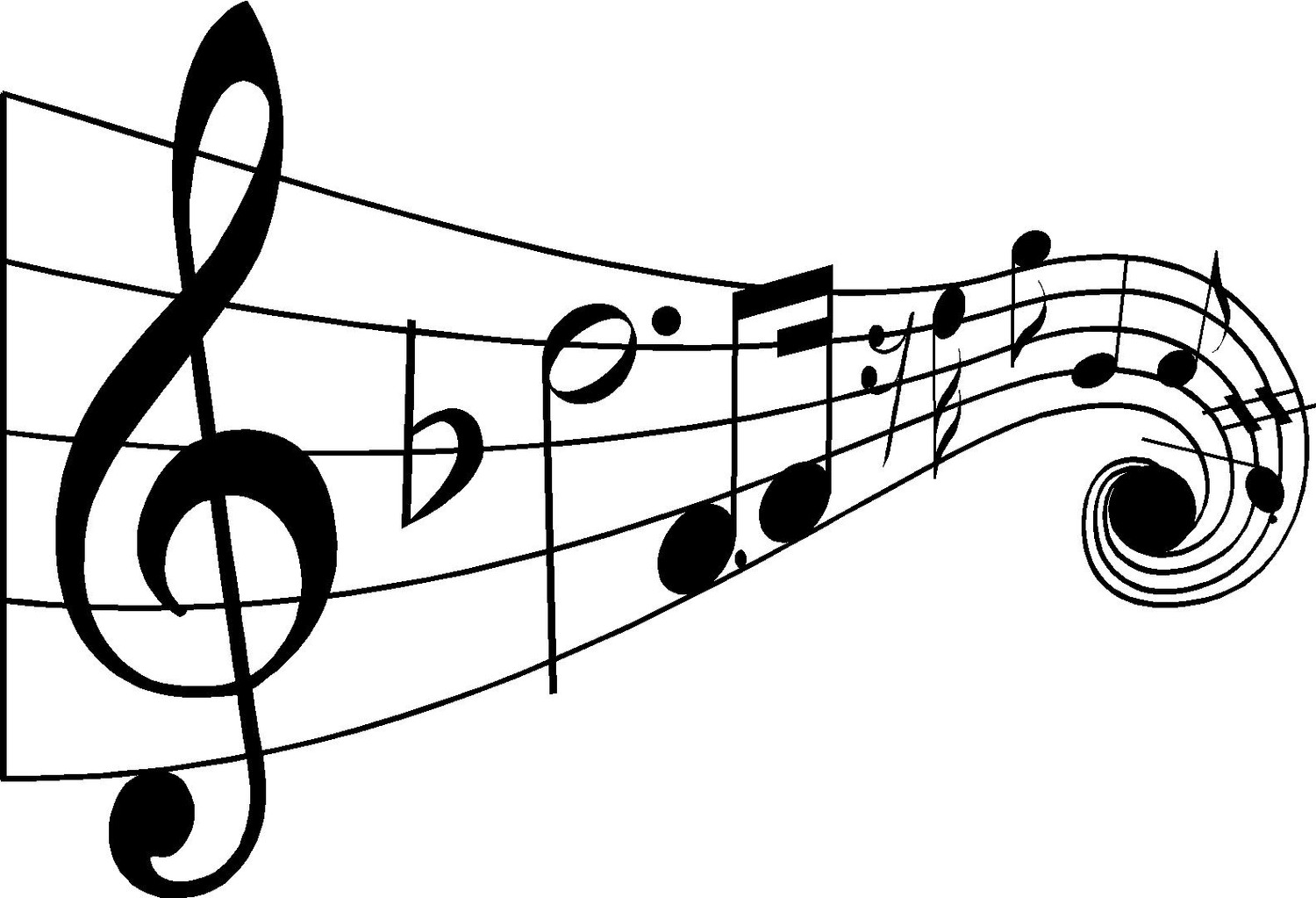 Mrs Humphreys continues to come into school every Monday afternoon to teach music and drama to all the children throughout school. She is very experienced provides the children with excellent specialist teaching.  Mrs Howell is teaching recorders to the children in class 4 every Tuesday.  Music with Mrs Humphreys and Recorders with Mrs Holwell            Mrs Humphreys continues to come into school every Monday afternoon to teach music and drama to all the children throughout school. She is very experienced provides the children with excellent specialist teaching.  Mrs Howell is teaching recorders to the children in class 4 every Tuesday.  Music with Mrs Humphreys and Recorders with Mrs Holwell            Mrs Humphreys continues to come into school every Monday afternoon to teach music and drama to all the children throughout school. She is very experienced provides the children with excellent specialist teaching.  Mrs Howell is teaching recorders to the children in class 4 every Tuesday.  Music with Mrs Humphreys and Recorders with Mrs Holwell            Mrs Humphreys continues to come into school every Monday afternoon to teach music and drama to all the children throughout school. She is very experienced provides the children with excellent specialist teaching.  Mrs Howell is teaching recorders to the children in class 4 every Tuesday.  Eco Council ElectionsTo compliment our existing School Parliament, we will shortly be creating a new Eco Council. There will be two Eco Council members from each year group in school and these children will be voted onto the council using a democratic voting system similar to a general election. The elections will take place the week beginning the 23rd September. We are teaching about democracy in our personal, social and health education lessons this half term, so this links in nicely.Our Eco Council will help to ensure that the school is as environmentally friendly as possible and they will have opportunities to visit and help in our local community. Eco Council ElectionsTo compliment our existing School Parliament, we will shortly be creating a new Eco Council. There will be two Eco Council members from each year group in school and these children will be voted onto the council using a democratic voting system similar to a general election. The elections will take place the week beginning the 23rd September. We are teaching about democracy in our personal, social and health education lessons this half term, so this links in nicely.Our Eco Council will help to ensure that the school is as environmentally friendly as possible and they will have opportunities to visit and help in our local community. Eco Council ElectionsTo compliment our existing School Parliament, we will shortly be creating a new Eco Council. There will be two Eco Council members from each year group in school and these children will be voted onto the council using a democratic voting system similar to a general election. The elections will take place the week beginning the 23rd September. We are teaching about democracy in our personal, social and health education lessons this half term, so this links in nicely.Our Eco Council will help to ensure that the school is as environmentally friendly as possible and they will have opportunities to visit and help in our local community. Eco Council ElectionsTo compliment our existing School Parliament, we will shortly be creating a new Eco Council. There will be two Eco Council members from each year group in school and these children will be voted onto the council using a democratic voting system similar to a general election. The elections will take place the week beginning the 23rd September. We are teaching about democracy in our personal, social and health education lessons this half term, so this links in nicely.Our Eco Council will help to ensure that the school is as environmentally friendly as possible and they will have opportunities to visit and help in our local community. Staff TrainingOn Monday 2nd September all teaching staff attended training in how to effectively teach grammar. This was a successful day and we came away with many new ideas.Dates for the diary:Tuesday 24th September Macmillan Coffee Morning in the school hall from 9.00am. Any cake donations would be gratefullly received on the day.Wednesday 25th September PSHE workshops for children by Operation Encompass, followed by a drop-in session for parents 3-4pm(details to follow)Wednesday 25th September 5-7pm Duchess’s Community High School open evening for year 6 children.Saturday 28th September Belford ShowTuesday 8th October Class 2 parents/carers are invited to join their children for lunch and look at their learning.(letter to follow)Dates for the diary:Tuesday 24th September Macmillan Coffee Morning in the school hall from 9.00am. Any cake donations would be gratefullly received on the day.Wednesday 25th September PSHE workshops for children by Operation Encompass, followed by a drop-in session for parents 3-4pm(details to follow)Wednesday 25th September 5-7pm Duchess’s Community High School open evening for year 6 children.Saturday 28th September Belford ShowTuesday 8th October Class 2 parents/carers are invited to join their children for lunch and look at their learning.(letter to follow)Dates continued:Friday 25th October Class 3 family assembly at 9.00amThe parents/carers of children in class 3 are invited to join us to watch their assembly.Wednesday 23rd OctoberParent ConsultationEvening 3.30-6pmAn opportunity to meet with your child’s class teacher and see how they have settled into the new academic year. Letters will be sent home and you will be ask to select a convenient time slot. Friday 25th October Break up for half term at 3.15pmMonday 4th NovemberTraining Day for StaffTuesday 5th NovemberReturn to school for childrenWednesday 6th -8th NovemberYear 6 residential to KielderNew Children We are delighted to welcome two new children into our school, who have moved into the area, Daniel and Elliott. We hope that they will be very happy at Belford Primary School.Harvest Festival AssemblyWe are holding a Harvest Festival assembly on Tuesday 8th October at 9.00am in the school hall.Parents and grandparents are very welcome to join us. Please report to the school office prior to the assembly.We would like each child to bring a tin of food in on this day (if they are able) and we will donate this food to our local food bank.Dates for the diary:Tuesday 24th September Macmillan Coffee Morning in the school hall from 9.00am. Any cake donations would be gratefullly received on the day.Wednesday 25th September PSHE workshops for children by Operation Encompass, followed by a drop-in session for parents 3-4pm(details to follow)Wednesday 25th September 5-7pm Duchess’s Community High School open evening for year 6 children.Saturday 28th September Belford ShowTuesday 8th October Class 2 parents/carers are invited to join their children for lunch and look at their learning.(letter to follow)Dates for the diary:Tuesday 24th September Macmillan Coffee Morning in the school hall from 9.00am. Any cake donations would be gratefullly received on the day.Wednesday 25th September PSHE workshops for children by Operation Encompass, followed by a drop-in session for parents 3-4pm(details to follow)Wednesday 25th September 5-7pm Duchess’s Community High School open evening for year 6 children.Saturday 28th September Belford ShowTuesday 8th October Class 2 parents/carers are invited to join their children for lunch and look at their learning.(letter to follow)Dates continued:Friday 25th October Class 3 family assembly at 9.00amThe parents/carers of children in class 3 are invited to join us to watch their assembly.Wednesday 23rd OctoberParent ConsultationEvening 3.30-6pmAn opportunity to meet with your child’s class teacher and see how they have settled into the new academic year. Letters will be sent home and you will be ask to select a convenient time slot. Friday 25th October Break up for half term at 3.15pmMonday 4th NovemberTraining Day for StaffTuesday 5th NovemberReturn to school for childrenWednesday 6th -8th NovemberYear 6 residential to Kielder